ที่ นม  90204/ว  	     	 	   ที่ทำการองค์การบริหารส่วนตำบลท่าจะหลุง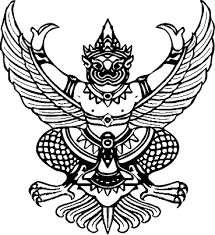    อำเภอโชคชัย จังหวัดนครราชสีมา 30190                  มิถุนายน   2562 เรื่อง 	ขอความอนุเคราะห์ประชาสัมพันธ์โครงการ เรียน	กำนันตำบลท่าจะหลุง / ผู้ใหญ่บ้านทุกหมู่บ้าน องค์การบริหารส่วนตำบลท่าจะหลุง  อำเภอโชคชัย  จังหวัดนครราชสีมา  ร่วมกับประมงจังหวัดนครราชสีมา  และโรงไฟฟ้าหนองระเวียง 1 , 2  ดำเนินโครงการปล่อยพันธุ์สัตว์น้ำเฉลิมพระเกียรติ  เนื่องในโอกาสวันเฉลิมพระชนมพรรษาพระบาทสมเด็จพระปรเมนทรรามาธิบดี  ศรีสินทรมหาวชิราลงกรณ ฯ พระวชิรเกล้าเจ้าอยู่หัว 67 พรรษา  38  กรกฎาคม  2562  ในวันที่  24  กรกฎาคม   2562  เวลา 08.00 น. โดยจัดกิจกรรมปล่อยพันธุ์สัตว์น้ำ  ณ  ริมแม่น้ำมูล  บ้านงิ้ว หมู่ 6  ตำบลท่าจะหลุง  อำเภอโชคชัย   จังหวัดนครราชสีมา  เพื่อถวายเป็นพระราชกุศล  เนื่องในโอกาสวันเฉลิมพระชนมพรรษาพระบาทสมเด็จพระปรเมนทรรามาธิบดี  ศรีสินทรมหาวชิราลงกรณฯ  พระวชิรเกล้าเจ้าอยู่หัว  67  พรรษา  28  กรกฎาคม  2562องค์การบริหารส่วนตำบลท่าจะหลุง  จึงขอความอนุเคราะห์จากท่านช่วยประชาสัมพันธ์เสียงตามสายให้ประชาชนในหมู่บ้านของท่านได้รับทราบและเข้าร่วมกิจกรรม หมู่บ้านละ  30  คน ตาม       วัน เวลา และสถานที่ดังกล่าวข้างต้น จึงเรียนมาเพื่อโปรดพิจารณาดำเนินการต่อไป					          ขอแสดงความนับถือ     					       (นายมานิตย์    นิจกระโทก)       				         นายกองค์การบริหารส่วนตำบลท่าจะหลุงกองการศึกษา ฯ โทรศัพท์/โทรสาร 044-756171การแต่งกาย -ข้าราชการกรมประมง  แต่งกายชุดน้ำเงิน –เสื้อขาวแขนยาวบ่าแข็ง-ข้าราชการสังกัด อบต.สมาชิก อบต. พนักงาน อบต. กำนัน ผู้ใหญ่บ้าน แต่งกายชุดปฏิบัติการสีกากี-ประชาชนจิตอาสา  แต่งกายชุดจิตอาสา  (เสื้อสีเหลือง  ผ้าพันคอและหมวก)-แขกผู้มีเกียรติและประชาชนทั่วไป  แต่งกายชุดสุภาพเสื้อโทนสีเหลือง